COMUNICATO N°11	DEL 21.03.2022RISULTATI – CLASSIFICHE – PROVVEDIMENTI DISCIPLINARI                                                                 11^ GIORNATAOMOLOGA GARA SANTOS PENTA - AC PENTA(COM.10):-LETTO IL RAPPORTO ARBITRALE ED IL SUPPLEMENTO CHIESTO DA QUESTO GIUDICE AL DIRETTORE DI GARA,CONSTATATO INCONTROVERTIBILMENTE L’ATTEGGIAMENTO OSTILE E CONTESTATARIO DEI CALCIATORI IN CAMPO DELLA SOCIETA’ SANTOS;- APPURATO CHE IL DDG SIN DA SUBITO E’ STATO COSTRETTO A PRENDERE PROVVEDIMENTI DISCIPLINARI PER PROTESTE REITERATE E CONTINUE ,TANT’E’ CHE AL 2’ ERA COSTRETTO AD AMMONIRE ADDIRITTURA ILCAPITANO SILLA,COSA OLTREMODO GRAVE IN QUANTO DOVREBBE,UN CAPITANO,DARE L’ESEMPIO NEI MODI E NEI COMPORTAMENTI E SOPRATTUTTO ESSER D’AIUTO ALL’ARBITRO;_-CHE IL DDG, FINCHE’ HA ARBITRATO O SI E’ SENTITO DI ARBITRARE,HA COMUNQUE DISPENSATO PROVVEDIMENTI DISCIPLINARI,  ADDIVENENDO A TRE ESPULSIONI SEMPRE NEI CONFRONTI DELLA STESSA SOCIETA’ CERCANDO DI CALMARE LE SEMPRE E PIU’ CONTINUE PROTESTE DEI CALCIATORI IN CAMPO DELLA SOC.SANTOS PENTA;-CHE,INFINE,ALLA TERZA ESPULSIONE , IL DDG VENIVA AVVICINATO IN MODO MINACCIOSO E MINACCIATO DALLO STESSO ATLETA ESPULSO NEL MENTRE ,VENIVA ACCERCHIATO DA ALTRI GIOCATORI DEL SANTOS PENTA, E CHE ,COME SOTTOLINEATO DALLO STESSO DDG,TEMENDO PER LA SUA INCOLUMITA’,DECIDEVA DI SOSPENDERE LA GARA DEFINITIVAMENTE.PER I MOTIVI SU ESPOSTI QUESTO GIUDICE PRENDE I SEGUENTI PROVVEDIMENTI:-PERDITA DELLA GARA COL  RISULTATO S ANTOS PENTA -AC PENTA 0-3-DI CONFERMARE I PROVVEDIMENTI DISCIPLINARI NEI CONFRONTI DEGLI ATLETI GIA’ SEGNALATI NEL PRECEDENTE COMUNICATO.-DI INFLIGGERE ALLA SOC. SANTOS PENTA 5 PUNTI DI PENALIZZAZIONE NELLA COPPA DISCIPLINACLASSIFICA GENERALE                        CLASSIFICA COPPA DISCIPLINAPROSSIMO TURNO PRIMA AMMONIZIONESECONDA AMMONIZIONEDIFFIDATISQUALIFICA PER 1 GIORNATASQUALIFICATI = 2 GIORNATESQUALIFICA 3 GIORNATESalerno23/3/202231° campionato di calcio amatoriale“CITTA’ DI PENTA 2021 - 2022”- 19^ Coppa GALDIERI Auto -29° Memorial "Giovanni CELENTA"- Coppa Miglior Portiere -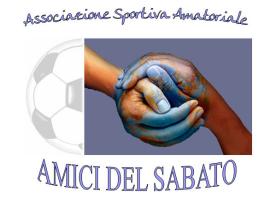 CENTRO SPORTIVO ITALIANO - SALERNOVia  E.  Bottiglieri, n. 1 – c/o Piscina Nicodemi-  84134 Salerno Tel. e fax  089/793649  www.csisalerno.net e-mail: salerno@csi-net.itCENTRO SPORTIVO ITALIANO - SALERNOVia  E.  Bottiglieri, n. 1 – c/o Piscina Nicodemi-  84134 Salerno Tel. e fax  089/793649  www.csisalerno.net e-mail: salerno@csi-net.itCENTRO SPORTIVO ITALIANO - SALERNOVia  E.  Bottiglieri, n. 1 – c/o Piscina Nicodemi-  84134 Salerno Tel. e fax  089/793649  www.csisalerno.net e-mail: salerno@csi-net.itGAIANOCALVANICO07 Espulsi;Cartellini Blu: AMMONITI:.Espulsi: Cartellini Blu: Ammoniti  :Espulsi: Cartellini Blu: Ammoniti  :Espulsi: Cartellini Blu: Ammoniti  :AC PENTAPORTICCIOLO13Espulsi; Cartellini Blu: Ammoniti:Espulsi: Cartellini Blu: Ammoniti : Espulsi: Cartellini Blu: Ammoniti : Espulsi: Cartellini Blu: Ammoniti : ANTICHI VALORILANCUSI40Espulsi: Cartellini Blu: Ammoniti: Espulsi: Cartellini Blu: Ammoniti : Espulsi: Cartellini Blu: Ammoniti : Espulsi: Cartellini Blu: Ammoniti : BARONISSIOVER SA03Espulsi: Cartellini Blu: AMMONITI:Espulsi: Cartellini Blu: AMMONITI: SESSA AEspulsi: Cartellini Blu: AMMONITI: SESSA AEspulsi: Cartellini Blu: AMMONITI: SESSA ABRACIGLIANOFISCIANON DEspulsi:  Cartellini Blu: Ammoniti: Espulsi: Cartellini Blu: Espulsi: Cartellini Blu: Espulsi: Cartellini Blu: RIPOSA : SANTOS PENTA       SquadraPuntiGiocateV.N.P.GFGSOVER SALERNO2196302811ANTICHI VALORI1996122711ASD CALVANICO188530319GAIANO1293332026AC FISCIANO1082  422018AC PENTA1073431819LANCUSI STORY1092441719BARONISSI10102432025SANTOS PENTA992341421ATL. POTICCIOLO481161327BRACIGLIANO16015526BRACIGLIANO23PORTICCIOLO22ANT.VALORI20ASD CALVANICO14OVER SA12GAIANO10LANCUSI STORY6AC PENTA5AC FISCIANO4BARONISSI-9SANTOS PENTA-11X GIORNATAGIORNODATAORACAMPOLANCUSI STORY - BRACIGLIANOVENERDI25/03/202220,45M.S.SEVERINOAC PENTA - ANTICHI VALORISABATO26/03/202215,15BOLANOASD CALVANICO - FISCIANOSABATO26/03/202216,30S.MANGOSANTOS PENTA - BARONISSISABATO26/03/202215,00CASIGNANOFC OVER - ATL.PORTICCIOLODOMENICA27/03/20229,00S.SEVERINORIP. GAIANOIL GIUDICE UNICOCOMITATO di SALERNO